MAGYAR MEZŐGAZDASÁGI MÚZEUM ÉS KÖNYVTÁR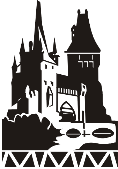 1146 Budapest, Városliget, VajdahunyadvárLevélcím: 1367 Bp. 5., Pf. 129.      Tel-fax: (36-1) 363-2711    muzeumpedagogia@mmgm.hu      www.mmgm.hu        Múzeumpedagógiai OsztályJelentkezési lap- a megrendelt múzeumpedagógiai foglalkozások véglegesítéséhez -A múzeum múzeumpedagógiai foglalkozásairól e-mailben információkat, hírlevelet □ kérek.□ nem kérek.E-mail címem (amennyiben a fentitől eltér): 	A foglalkozásokon készült többszereplős képek nyilvános megjelenéséhez a múzeum internetes felületein (honlap, facebook)□ hozzájárulok.□ nem járulok hozzá. Köszönjük, hogy kitöltötte a jelentkezési lapot, ezzel véglegesítve a megrendelt múzeumpedagógiai foglalkozást!Az intézmény neve:Az intézmény címe: Az intézmény telefonszáma: Fax száma: Pedagógus neve: Pedagógus e-mail címe:Pedagógus telefonszáma: A diákok korosztálya:                                              évfolyama: A látogatás időpontja (év, hó, nap, óra): Létszám: diák:                         fő                             kísérő:                    főA foglalkozás címe:  